Note to Parents: Please ask your child’s current teacher to complete this form and send it directly to Bangkok Patana School together with a sample of your child’s independent writing. This recommendation should not be shared with you or uploaded as part of your child’s online application.In compliance with Bangkok Patana School’s PDPA (Personal Data Protection Act) Policy, our purpose of collecting the information in this form is to understand your child’s individual needs and assess the suitability of our programme and learning environment for them. In asking your child’s current teacher to complete this form, you hereby authorise and give your consent for them to share all relevant information with Bangkok Patana School. This information will be treated as confidential. Note to Teachers: Please complete this recommendation form and send by email together with a sample of the student’s independent writing to admissions@patana.ac.thThis is a confidential form, and the feedback you provide will not be shared with parents. 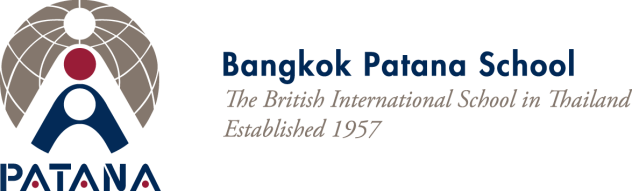 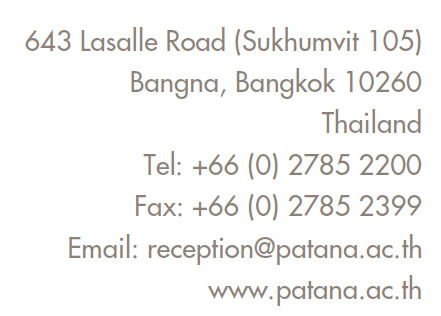 CONFIDENTIAL RECOMMENDATION FORMYear 7 – Year 12 applicationsSTUDENT’S DETAILSSTUDENT’S DETAILSSTUDENT’S DETAILSSTUDENT’S DETAILSStudent’s Name:Date of Birth:Current School:Year Group/ Grade:Date Enrolled:Date Withdrawing:TEACHER’S DETAILSTEACHER’S DETAILSTEACHER’S DETAILSTEACHER’S DETAILSTeacher’s Name:Teacher’s Job Title:Teacher’s Email:Date Completed:Independent writing sample attached (in English)Student’s Academic Information as per your school’s expectationsStudent’s Academic Information as per your school’s expectationsStudent’s Academic Information as per your school’s expectationsStudent’s Academic Information as per your school’s expectationsWorking TowardsWorking AtWorking AboveReadingWritingMathematicsScienceWork EthicCuriosityIntegrityApproaches to Learning Competenciesas per your school’s expectations Approaches to Learning Competenciesas per your school’s expectations Approaches to Learning Competenciesas per your school’s expectations Approaches to Learning Competenciesas per your school’s expectations Below ExpectationAt  ExpectationBeyond ExpectationThinking Thinking Thinking Thinking Critical Thinking: Analysing and evaluating issues and ideasCreative Thinking: Generating novel ideas and considering new perspectivesTransfer: Using skills and knowledge in multiple contextsCommunication Communication Communication Communication Reading, writing, and using language to gather informationExchanging thoughts, messages, and information effectively through interactionSocial Social Social Social Collaboration: Working with others effectivelySelf-management Self-management Self-management Self-management Organisation: Managing time and tasksAffective: Managing their state of mindReflection: (Re)considering the process of learningResearchResearchResearchResearchInformation Literacy: Finding, interpreting, judging, and creating informationMedia Literacy: Interacting with media to use and create ideas and informationHas the student sat any standardised tests? If so, please attach results with this recommendation form.  Y / NIs the student receiving English Language Support (EAL/ESL Programme)?                                                                                                                           Y / NIs the student receiving any additional support (at home or at school) for their learning? If yes, please share details of support and strategies below, and attach any individual education or learning plans.                                                                                                                          Y / NIs the student receiving any additional support (at home or at school) for social, emotional or behavioural needs? If yes, please share details of support and strategies below. If you would like to discuss this further with a member of our pastoral team, please provide contact details.                                                                                                                           Y / NPlease comment on support from parents and home-school relationship:Additional Comments (if applicable):